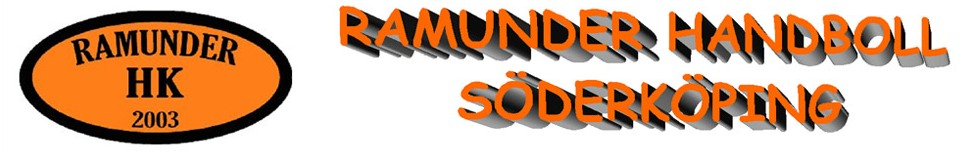 Hej! I år har turen kommit till F 07-10 att ansvara för kiosken.Kiosken är nu påfylld inför säsongen.Godis, kaffe, engångsmaterial, korvkryddor mm hittar ni i det ena av plåtskåpen som står i ett låst rum längst in i kiosklokalen. Man använder samma nyckel som till dörren in till kiosken.Det finns även en kyl/frys i ett rum till in till vänster.  I det i finns läsk, mineralvatten, festis, korv, bröd mm. Våra skåp/kyl har RHK klistermärke på sig.Kokplatta finns i skåpet under kaffebryggaren, kastrull och verktyg i rummet till vänster om kaffebryggaren. Kom i tid, minst en timme innan matchstart.Tänk på att inte ta fram för mycket/koka för mycket korv, svinn är dyrt och det är lätt att den äter upp en stor del av vinsten.Rutiner för kiosken hänger på väggen till höger om kaffebryggaren.Hos oss kan man betala enbart med swish.Nyckel till kiosken hittar ni i det svarta nyckelskåpet till höger om ingången.Koden är 0255. När saker börjar ta slut får ni gärna meddela någon av oss nedan via SMS.Tänk på att starta upp kiosken i god tid. Av erfarenhet vet vi att man säljer som mest innan matchen drar igång när föräldrarna lämnat över sina barn inför omklädning, uppvärmning mm.Har ni har frågor, synpunkter eller andra önskemål är det bara att kontakta någon av oss nedan. Med vänlig hälsningCaroline Cato 0703389088		Marcus Almroth 0702743633Rosita Stelin 0103617288		Beatrice Gunnarson 0703502944Mattias Cato 0705933601		Linda Almroth 0761050544